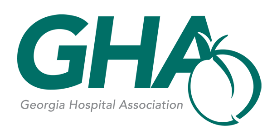 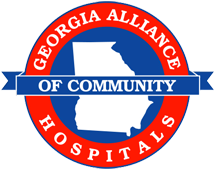 Compensation/Benefits Report – Administrative Positions in the Hospital (HB 321)Compensation/Benefits Report – Administrative Positions in the Hospital (HB 321)Compensation/Benefits Report – Administrative Positions in the Hospital (HB 321)Compensation/Benefits Report – Administrative Positions in the Hospital (HB 321)Compensation/Benefits Report – Administrative Positions in the Hospital (HB 321)Compensation/Benefits Report – Administrative Positions in the Hospital (HB 321)Compensation/Benefits Report – Administrative Positions in the Hospital (HB 321)(A) Position Title*(B) Breakdown of W-2 and/or 1099-MISC Compensation(B) Breakdown of W-2 and/or 1099-MISC Compensation(B) Breakdown of W-2 and/or 1099-MISC Compensation(B) Breakdown of W-2 and/or 1099-MISC Compensation(C) Retirement and other Deferred Compensation(D) Nontaxable Benefits(A) Position Title*(i) Base Compensation(ii) Bonus & Incentive Comp.(iii) Taxable Deferred Comp. Accrued in Prior Years(iv) Other Reportable Compensation(C) Retirement and other Deferred Compensation(D) Nontaxable Benefits1. Chief Executive Officer$192,546.12$11,329.322. Chief Nursing Officer$124,700.35$14,589.903. Chief Financial Officer$104,777.26$23,18.904. Nursing Home Administrator/Director of Medical Staff Svcs$106,372.47$12,015.555. Director of Emergency Svc/Security$102,854.20$7,997.40*Note:  Due to the nature of our Shared Services Operational Agreement, administrative positions of Quality, Education, and Information Systems are not included as their costs are allocated between multiple facilities for which these individuals provide services.*Note:  Due to the nature of our Shared Services Operational Agreement, administrative positions of Quality, Education, and Information Systems are not included as their costs are allocated between multiple facilities for which these individuals provide services.*Note:  Due to the nature of our Shared Services Operational Agreement, administrative positions of Quality, Education, and Information Systems are not included as their costs are allocated between multiple facilities for which these individuals provide services.*Note:  Due to the nature of our Shared Services Operational Agreement, administrative positions of Quality, Education, and Information Systems are not included as their costs are allocated between multiple facilities for which these individuals provide services.*Note:  Due to the nature of our Shared Services Operational Agreement, administrative positions of Quality, Education, and Information Systems are not included as their costs are allocated between multiple facilities for which these individuals provide services.*Note:  Due to the nature of our Shared Services Operational Agreement, administrative positions of Quality, Education, and Information Systems are not included as their costs are allocated between multiple facilities for which these individuals provide services.*Note:  Due to the nature of our Shared Services Operational Agreement, administrative positions of Quality, Education, and Information Systems are not included as their costs are allocated between multiple facilities for which these individuals provide services.Notes: Reporting Period is Calendar Year _2020__. Deferred compensation is reported only for the year when earned or accrued, whether or not funded, vested, qualified, or non-qualified or subject to substantial risk of forfeiture.(*) Report title, not employee name.Notes: Reporting Period is Calendar Year _2020__. Deferred compensation is reported only for the year when earned or accrued, whether or not funded, vested, qualified, or non-qualified or subject to substantial risk of forfeiture.(*) Report title, not employee name.Notes: Reporting Period is Calendar Year _2020__. Deferred compensation is reported only for the year when earned or accrued, whether or not funded, vested, qualified, or non-qualified or subject to substantial risk of forfeiture.(*) Report title, not employee name.Notes: Reporting Period is Calendar Year _2020__. Deferred compensation is reported only for the year when earned or accrued, whether or not funded, vested, qualified, or non-qualified or subject to substantial risk of forfeiture.(*) Report title, not employee name.Notes: Reporting Period is Calendar Year _2020__. Deferred compensation is reported only for the year when earned or accrued, whether or not funded, vested, qualified, or non-qualified or subject to substantial risk of forfeiture.(*) Report title, not employee name.Notes: Reporting Period is Calendar Year _2020__. Deferred compensation is reported only for the year when earned or accrued, whether or not funded, vested, qualified, or non-qualified or subject to substantial risk of forfeiture.(*) Report title, not employee name.